Call the Meeting to Order – Ashley Public Comment - ReportsParent, Family and Community Engagement Opportunities – Julie LovellERSEA Report – Christopher SpenceExecutive Director’s Report – Stephany KoehneFinancial Report – Kerri GodinezKids & Company Board Minutes - ReviewPersonnel Action Report – Lexus Deyerle & Ashley RandleAttendance – Breeanna PaulAgenda Additions:Consolidated Actions (Motion) Agenda Approval February’s Meeting MinutesOld Business - New Business2024.25 Mid-Year Parent Surveys – Stephany KoehneKidco HR Employment Policies & Practices – Lori ArnoldWhat to share at your Parent Meeting- ALLAnnouncements – ALLCommunity resources/events to shareNext Meeting Date & Time: April Meeting CancelledComplete Policy Council Meeting Survey and In-Kind.Door Prize DrawingAdjournment 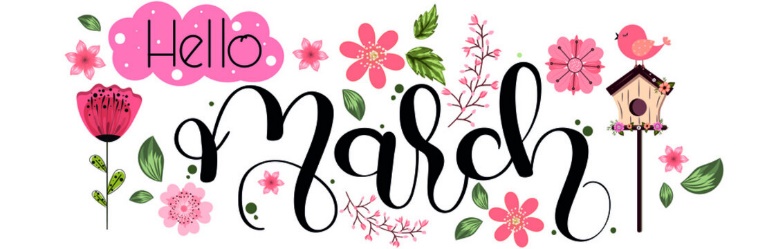 